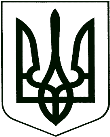 	У К Р А Ї Н А	проєктКОРЮКІВСЬКА МІСЬКА РАДАЧЕРНІГІВСЬКА ОБЛАСТЬР І Ш Е Н Н Я(дев’ята сесія восьмого скликання)Про дозвіл на виготовлення технічнихдокументацій із землеустрою щодовстановлення (відновлення) меж земельних ділянок в натурі (на місцевості)земельної частки (паю)Розглянувши заяви громадян та додані до них матеріали, враховуючи рекомендації постійної комісії міської ради з питань житлово-комунального господарства, регулювання земельних відносин, будівництва та охорони навколишнього природного середовища, керуючись ст.ст. 12, 79-1, 81 Земельного кодексу України, ст.ст. 3, 5 Закону України «Про порядок виділення в натурі (на місцевості) земельних ділянок власникам земельних часток (паїв), Законом України «Про внесення змін до деяких законодавчих актів України щодо вирішення питання колективної власності на землю, удосконалення правил землекористування у масивах земель сільськогосподарського призначення, запобігання рейдерству та стимулювання зрошення в Україні», ст. 26 Закону України «Про місцеве самоврядування в Україні»,міська рада вирішила:   1. Дати дозвіл Циганку Сергію Володимировичу на виготовлення технічної документації із землеустрою щодо встановлення (відновлення) меж земельних ділянок в натурі (на місцевості) відповідно до протоколу про розподіл земельних ділянок між власниками земельних часток (паїв) та до проєкту землеустрою щодо організації території земельних часток (паїв) по колишньому колективному сільськогосподарському підприємств                             «ім. Шевченко», а саме: № 24 рілля, № 175 сіножаті. 2. Дати дозвіл Коноваленко Ніні Василівні на виготовлення технічної документації із землеустрою щодо встановлення (відновлення) меж земельних ділянок в натурі (на місцевості) відповідно до протоколу про розподіл земельних ділянок між власниками земельних часток (паїв) та до проєкту землеустрою щодо організації території земельних часток (паїв) по колишньому колективному сільськогосподарському підприємств                             «Червона Зірка», а саме: № 220 рілля, № 220 кормові угіддя.3. Дати дозвіл Симончук Ганні Юхимівні на виготовлення технічної документації із землеустрою щодо встановлення (відновлення) меж земельних ділянок в натурі (на місцевості) відповідно до протоколу про розподіл земельних ділянок між власниками земельних часток (паїв) та до проєкту землеустрою щодо організації території земельних часток (паїв) по колишньому колективному сільськогосподарському підприємств                             «ім. Чкалова», а саме: № 8/151 рілля, № 27/151 сіножаті, № 12/151 пасовище.4. Дати дозвіл Пономаренко Ніні Павлівні та Бурдій Ганні Іванівні на виготовлення технічної документації із землеустрою щодо встановлення (відновлення) меж земельних ділянок в натурі (на місцевості) відповідно до протоколу про розподіл земельних ділянок між власниками земельних часток (паїв) та до проєкту землеустрою щодо організації території земельних часток (паїв) по колишньому колективному сільськогосподарському підприємств                             «Зоря», а саме: № 531 рілля, № 531 пасовище.5. Дати дозвіл Пятикоп Галині Михайлівні на виготовлення технічної документації із землеустрою щодо встановлення (відновлення) меж земельних ділянок в натурі (на місцевості) відповідно до протоколу про розподіл земельних ділянок між власниками земельних часток (паїв) та до проєкту землеустрою щодо організації території земельних часток (паїв) по колишньому колективному сільськогосподарському підприємств                             «Україна», а саме: № 253 рілля.6. Дати дозвіл Дубровному Олексію Олексійовичу на виготовлення технічної документації із землеустрою щодо встановлення (відновлення) меж земельних ділянок в натурі (на місцевості) відповідно до протоколу про розподіл земельних ділянок між власниками земельних часток (паїв) та до проєкту землеустрою щодо організації території земельних часток (паїв) по колишньому колективному сільськогосподарському підприємств                             «ім. Шевченко», а саме: № 25 рілля, № 16 сіножаті.7. Дати дозвіл Кльові Івану Григоровичу на виготовлення технічної документації із землеустрою щодо встановлення (відновлення) меж земельних ділянок в натурі (на місцевості) відповідно до протоколу про розподіл земельних ділянок між власниками земельних часток (паїв) та до проєкту землеустрою щодо організації території земельних часток (паїв) по колишньому колективному сільськогосподарському підприємств                             «ім. Куйбишева», а саме: № 222 рілля, № 222 кормові угіддя.8. Дати дозвіл Бардаковій Ользі Степанівні на виготовлення технічної документації із землеустрою щодо встановлення (відновлення) меж земельних ділянок в натурі (на місцевості) відповідно до протоколу про розподіл земельних ділянок між власниками земельних часток (паїв) та до проєкту землеустрою щодо організації території земельних часток (паїв) по колишньому колективному сільськогосподарському підприємств                             «ім. Куйбишева», а саме: № 192 рілля, № 192 кормові угіддя.9. Дати дозвіл Сорокопуд Ганні Іванівні на виготовлення технічної документації із землеустрою щодо встановлення (відновлення) меж земельних ділянок в натурі (на місцевості) відповідно до протоколу про розподіл земельних ділянок між власниками земельних часток (паїв) та до проєкту землеустрою щодо організації території земельних часток (паїв) по колишньому колективному сільськогосподарському підприємств                             «ім. Куйбишева», а саме: № 380 рілля, № 380 кормові угіддя.10. Дати дозвіл Летуті Миколі Володимировичу на виготовлення технічної документації із землеустрою щодо встановлення (відновлення) меж земельних ділянок в натурі (на місцевості) відповідно до протоколу про розподіл земельних ділянок між власниками земельних часток (паїв) та до проєкту землеустрою щодо організації території земельних часток (паїв) по колишньому колективному сільськогосподарському підприємств                             «Зоря», а саме: № 528 рілля, № 528 пасовище.11. Дати дозвіл Варзарю Миколі Семеновичу на виготовлення технічної документації із землеустрою щодо встановлення (відновлення) меж земельних ділянок в натурі (на місцевості) відповідно до протоколу про розподіл земельних ділянок між власниками земельних часток (паїв) та до проєкту землеустрою щодо організації території земельних часток (паїв) по колишньому колективному сільськогосподарському підприємств                             «Полісся», а саме: № 5 рілля, № 7 сіножаті, № 175 пасовище.12. Дати дозвіл Пономарчук Ганні Михайлівні на виготовлення технічної документації із землеустрою щодо встановлення (відновлення) меж земельних ділянок в натурі (на місцевості) відповідно до протоколу про розподіл земельних ділянок між власниками земельних часток (паїв) та до проєкту землеустрою щодо організації території земельних часток (паїв) по колишньому колективному сільськогосподарському підприємств                             «Зоря», а саме: № 532 рілля, № 532 пасовище.13. Дати дозвіл Пономарчук Ганні Михайлівні на виготовлення технічної документації із землеустрою щодо встановлення (відновлення) меж земельних ділянок в натурі (на місцевості) відповідно до протоколу про розподіл земельних ділянок між власниками земельних часток (паїв) та до проєкту землеустрою щодо організації території земельних часток (паїв) по колишньому колективному сільськогосподарському підприємств                             «Зоря», а саме: № 533 рілля, № 533 пасовище.14. Дати дозвіл Бабич Вірі Яковлівні на виготовлення технічної документації із землеустрою щодо встановлення (відновлення) меж земельних ділянок в натурі (на місцевості) відповідно до протоколу про розподіл земельних ділянок між власниками земельних часток (паїв) та до проєкту землеустрою щодо організації території земельних часток (паїв) по колишньому колективному сільськогосподарському підприємств                             «Нива», а саме: № 83 рілля, № 82 сіножаті, № 82 пасовище.15. Дати дозвіл Бабич Вірі Яковлівні на виготовлення технічної документації із землеустрою щодо встановлення (відновлення) меж земельних ділянок в натурі (на місцевості) відповідно до протоколу про розподіл земельних ділянок між власниками земельних часток (паїв) та до проєкту землеустрою щодо організації території земельних часток (паїв) по колишньому колективному сільськогосподарському підприємств                             «Нива», а саме: № 87 рілля, № 91 сіножаті, № 91 пасовище.16. Дати дозвіл Єременко Надії Василівні на виготовлення технічної документації із землеустрою щодо встановлення (відновлення) меж земельних ділянок в натурі (на місцевості) відповідно до протоколу про розподіл земельних ділянок між власниками земельних часток (паїв) та до проєкту землеустрою щодо організації території земельних часток (паїв) по колишньому колективному сільськогосподарському підприємств                             «Лісове», а саме: № 92 рілля, № 193 сіножаті, № 110 пасовище.17. Дати дозвіл Єременку Василю Миколайовичу на виготовлення технічної документації із землеустрою щодо встановлення (відновлення) меж земельних ділянок в натурі (на місцевості) відповідно до протоколу про розподіл земельних ділянок між власниками земельних часток (паїв) та до проєкту землеустрою щодо організації території земельних часток (паїв) по колишньому колективному сільськогосподарському підприємств                             «Лісове», а саме: № 91 рілля, № 194 сіножаті, № 111 пасовище.18. Дати дозвіл Товариству з обмеженою відповідальністю «Цензур» на виготовлення технічної документації із землеустрою щодо встановлення (відновлення) меж земельних ділянок в натурі (на місцевості) за рахунок не витребуваних земельних ділянок (земельних часток (паїв)) для подальшого оформлення права оренди для ведення товарного сільськогосподарського виробництва площею орієнтовно 9,33 га згідно Додатку 1. Земельні ділянки розташовані за межами населеного пункту                       села Шишківка, Прибинського старостинського округу, Корюківського району, Чернігівської області.19. Зобов’язати фізичних осіб укласти договори на виконання робіт по розробці документації із землеустрою та подати розроблені документації із землеустрою на сесію Корюківської міської ради для прийняття рішення про надання земельних ділянок у власність.20. Контроль за виконанням даного рішення покласти на постійну комісію міської ради з питань житлово-комунального господарства, регулювання земельних відносин, будівництва та охорони навколишнього природного середовища.Міський голова                                                                            Ратан АХМЕДОВДодаток 1до рішення дев’ятої сесіїКорюківської міської радивосьмого скликання від __.11.2021 року № __-9/VIІIПерелік невитребуваних земельних ділянок (земельних часток (паїв)) на які надається дозвіл ТОВ «Цензур» на розробку технічної документації із землеустрою щодо встановлення (відновлення) меж земельних ділянок в натурі (на місцевості) для подальшого оформлення права оренди на території Корюківської міської ради (за межами населеного пункту села Шишківка)Секретар міської ради						Анастасія ПЛЮЩПОГОДЖЕНО:Начальник відділу земельних ресурсів та комунального майна виконавчого апарату міської ради                        		            Т.СКИБАНачальник юридичного відділу – державний реєстратор виконавчого апарату міської ради                   		                       І.ВАЩЕНКО__ листопада 2021 рокум. Корюківка№ __-9/VIII  № ділянки (паю)Площа, гакормові угіддякормові угіддя370,52380,35410,43420,39430,29440,29450,30460,31480,30490,30500,32510,38520,40530,40540,33550,29560,31570,32580,35590,35600,33610,33620,33630,34Всього 8,32